3.pielikumsInformatīvais ziņojums „Par priekšlikumiem vidēja un ilgtermiņa eksporta kredīta garantiju ieviešanas modelim”MASOC vēstule par vidēja un ilgtermiņa eksporta kredīta garantiju programmas ieviešanas nepieciešamību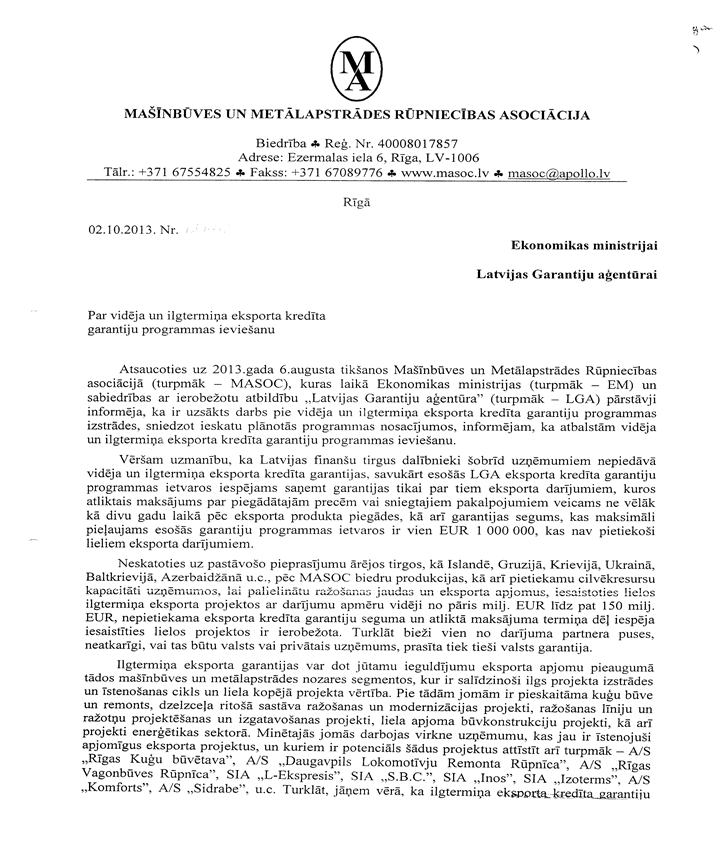 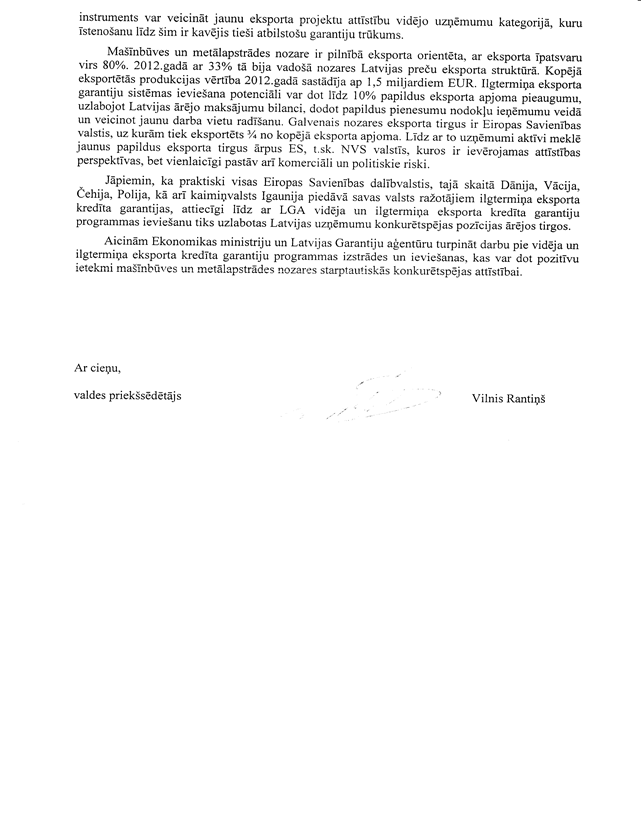 